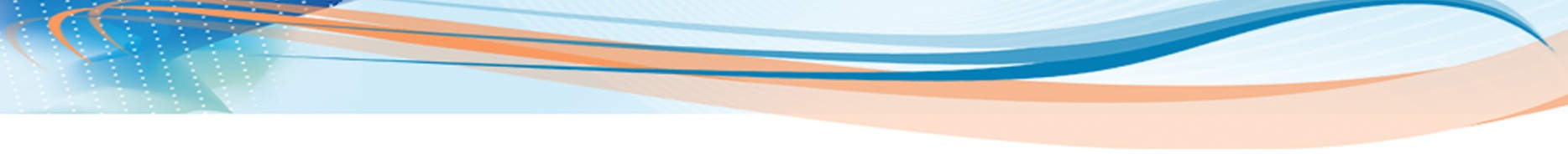 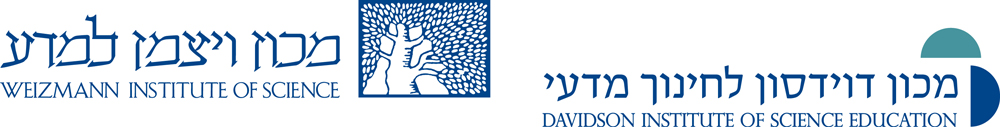 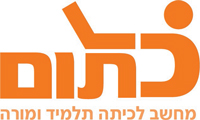 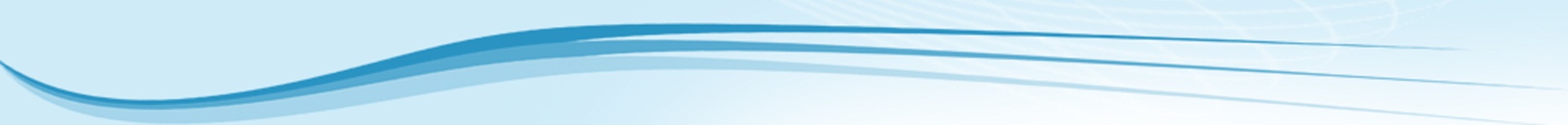 פרס נובל פרס נובל הוא פרס המוענק בכל שנה לאנשים או לארגונים עבור מחקר יוצא דופן, המצאה ראשונית של ציוד או טכנולוגיה או תרומה יוצאת דופן לחברה.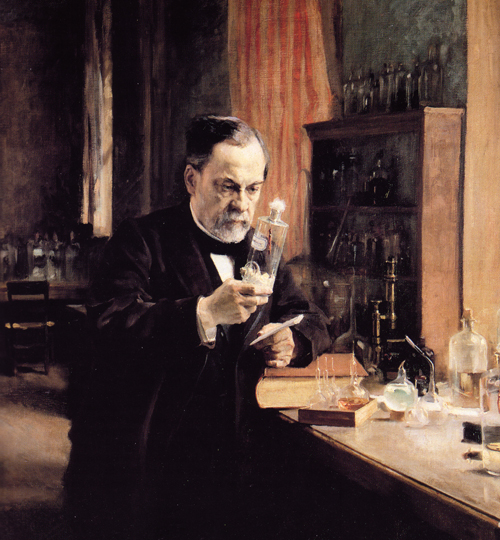 הפרסים מוענקים החל משנת 1901 מריביות קרן הפרס שהוקמה בהוראת צוואתו של אלפרד נובל, תעשיין שבדי וממציא הדינמיט.הפרסים מחולקים ב-10 בדצמבר, יום מותו של אלפרד נובל (מתוך ויקיפדיה, הערך "פרס נובל").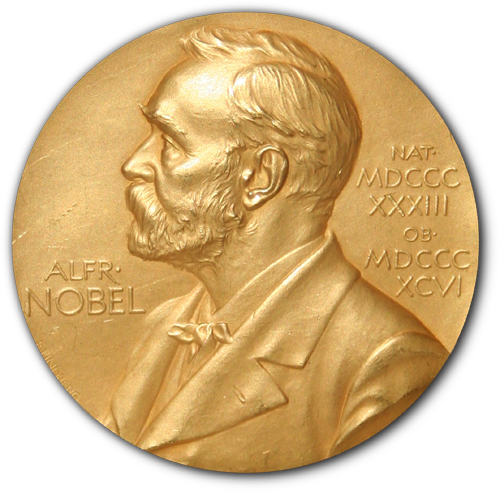 המשימההשנה, נבחרה כיתתכם, לכהן בוועדה הבוחרת את הזוכים בפרס נובל.שלב א' – הכנת מצגת שיתופית עליכם לעבוד בזוגות.ברשימה המופיעה מטה 17 מועמדים. עליכם להכין שקף אחד בלבד. בחרו מועמד/ת אחד/אחת מתוך הרשימה המופיע מטה, וחקרו עליו/עליה.בשקף ציינו: את שם החוקר/ת.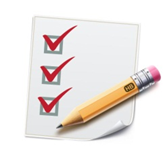 באיזה תחום עסק/ה (כימיה, פיזיקה, ביולוגיה וכו'). על מה זכה/תה בפרס. כיצד המחקר בו עסק/ה תרם לאנושות.מדוע בחרתם לחקור דווקא חוקר/ת זה/זו.צרפו תמונה ו/או סרטון שלו/שלה.מארי קיריאלברט איינשטייןפרדריק בנטינגג'ון מקלאודויקטור הסאלכסנדר פלמינגג'יימס ווטסוןפרנסיס קריקדניס גאבורארנסט רוסקהעדה יונתרוברט אדוארדסדן שכטמןאריה ורשלמיכאל לויטאברהם הרשקואהרון צ'חנוברשלב ב' – בחירת מועמד לזכייה בפרס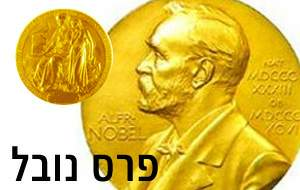 לחצו על הקישור כדי להיכנס למצגת שיתופית.עיינו בשקפים השונים וקראו על המועמדים האחרים.בחרו באחד מהמועמדים שראוי לזכות לפרס נובל "המאסטר נובל"  של כיתתכם (לא את שלכם) ולחצו על קישור ההצבעה כדי לבחור בו.לחצו על קישור התוצאות וצפו בתוצאות ההצבעה.עבודה נעימה 				שם ביה"ס, רשות:חט"ב רוגוזין א', קריית אתאשם המורה:עינת שטיינרשם המדריכה: ד"ר יוליה גילשם הפעילות:פרס נובל תחום תוכן, שכבת גיל:ביולוגיה, כיתות ח'-ט'. שנת פיתוח:תשע"ה, 2015